Spett.leAlma Mater Studiorum - Università di BolognaDipartimento di ___________e p.c.Prof. [nome Coordinatore]Coordinatore del corso di dottorato in [nome corso di dottorato][indirizzo e-mail Coordinatore]Oggetto: Cofinanziamento di borse di studio attivate ai sensi del DM 117 del 2 marzo 2023 nell’ambito del 39° Ciclo - A.A. 2023/2024L’Impresa [denominazione Impresa, FORMA GIURIDICA, CODICE FISCALE/PARTITA IVA E CODICE ATECO e Sito Web e/o Indirizzo sede legale], con la presente comunica l'interesse al cofinanziamento di n. [numero borse di studio] borsa/e di studio nell’ambito del Corso di dottorato in [denominazione completa corso di dottorato], per il 39° Ciclo – A.A. 2023/2024.L’Impresa dichiara di agire nel seguente ambito di attività economica e/o attività R&S _____________________________________________________________________________________________________ e, compatibilmente con gli ambiti di ricerca del corso di dottorato, l’Impresa propone che il dottorando svolga il seguente progetto di ricerca: [breve abstract/tema di ricerca].A tal fine, per ciascuna borsa di studio di durata triennale/quadriennale, [denominazione Impresa] si impegna a corrispondere all'Alma Mater Studiorum - Università di Bologna un importo complessivo pari a € 40.000,00/ € xx.xxx,00 in un’unica soluzione anticipata entro 30 giorni dalla richiesta.Tale importo è riferito al cofinanziamento della borsa di studio così composto: importo della borsa di studio al lordo degli oneri previdenziali a carico del percipiente;maggiorazione del 50% dell’importo della borsa di studio per periodi di permanenza all’estero della durata massima di 6 mesi;budget per il finanziamento dei costi connessi allo svolgimento dell’attività di ricerca in Italia e all’estero pari ad almeno il 10% dell’importo della borsa di studio;contributo previdenziale INPS pari al 23,35% applicabile alle prime due voci precedenti (art. 1, co. 223, L. 234/2021).L’impresa si impegna inoltre a:coprire la maggiorazione estero per ulteriori mesi sino ad un massimo di dodici (12) mesi approvati dal Collegio Docenti;coprire eventuali adeguamenti dell'importo della borsa di studio in conseguenza di aumenti deliberati dal Ministero competente e/o eventuali maggiori oneri imposti da sopravvenute disposizioni legislative, regolamentari e previdenziali;ospitare il dottorando per un periodo di studio e ricerca presso le proprie strutture da un minimo di sei (6) mesi a un massimo di diciotto (18) mesi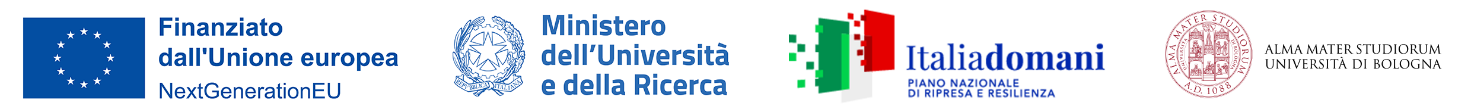 L’Ente Finanziatore è consapevole che la presente comunicazione rappresenta un impegno formale alla stipula del contratto di cofinanziamento che dovrà essere sottoscritto entro il 3 giugno 2023/31 agosto 2023.Attraverso il cofinanziamento delle borse di studio, si dichiara che si intende perseguire un proprio interesse economico anche attraverso il trasferimento dei diritti di proprietà intellettuale sui risultati della ricerca.In caso di mancata assegnazione della borsa messa a concorso il contratto si considererà risolto e saranno restituite le somme versate.In caso di rinuncia alla borsa o al Corso e/o esclusione del dottorando il contratto si considererà risolto anche per gli aspetti relativi alla proprietà intellettuale e le somme versate e non utilizzate saranno restituite.Modalità di sottoscrizione (barrare l’opzione scelta):Firma olografaFirma digitale ai sensi del D.Lgs 7 marzo 2005, n. 82 e del D.P.C.M. 22 febbraio 2013 e ss.mm.iiA tal proposito l’Ente finanziatore designa:- [nominativo membro esperto e indirizzo di posta elettronica] come membro esperto che parteciperà alla selezione;- [nominativo co-supervisore e indirizzo di posta elettronica] come co-supervisore che collaborerà con il tutor accademico durante tutto il percorso di dottorato.Referente per la definizione del contrattoNome e Cognome: [nome e cognome]Telefono/cellulare: [recapiti telefonici]Indirizzo di posta elettronica: [indirizzo email]Cordiali saluti.Il Legale RappresentanteL’elenco dei corsi di dottorato attivati dall’Università di Bologna per l’A.A. 2023/2024 – 39° ciclo è riportato al link https://www.unibo.it/it/didattica/dottorati/2023-2024 